Appendix 22 – Building the Athlete of the Future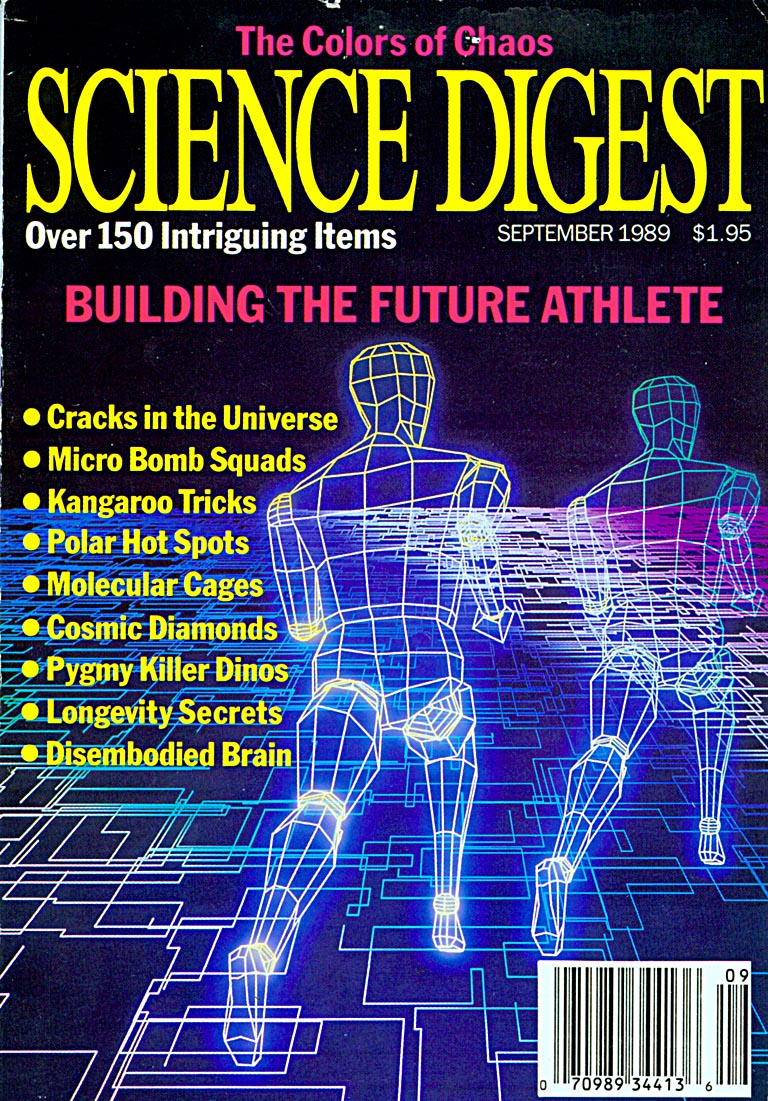 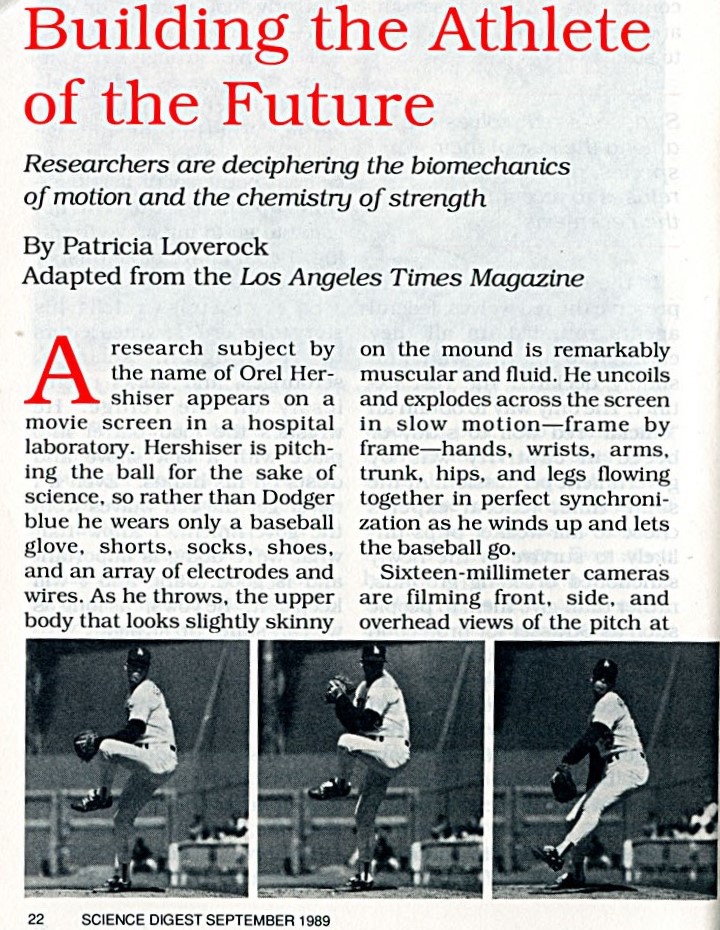 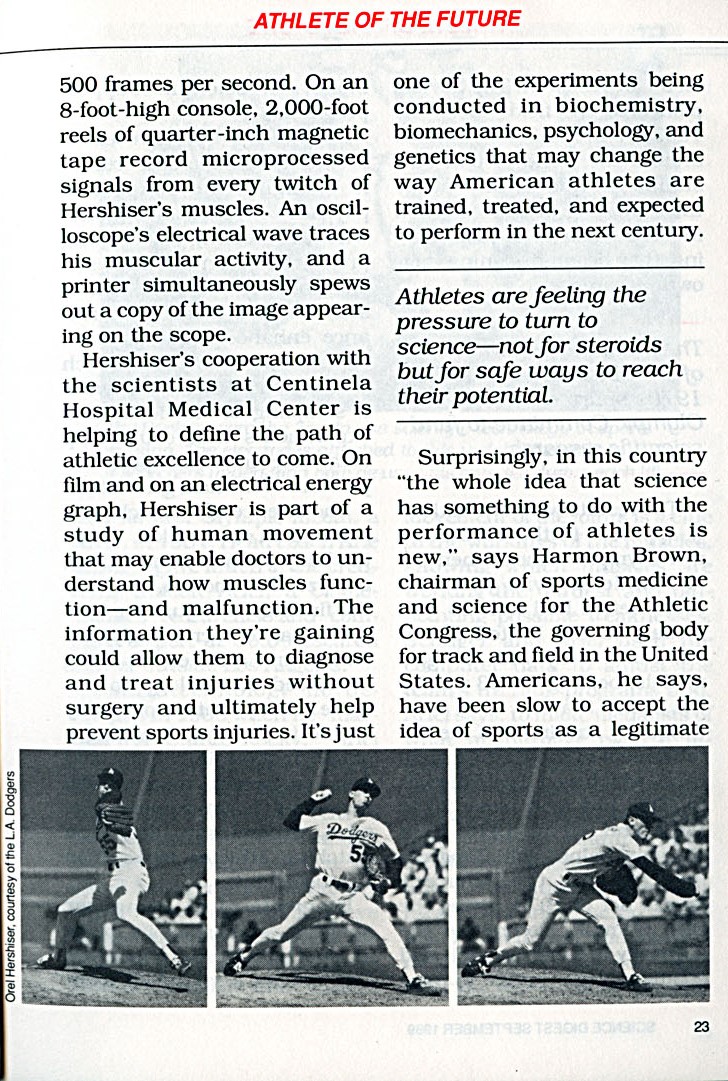 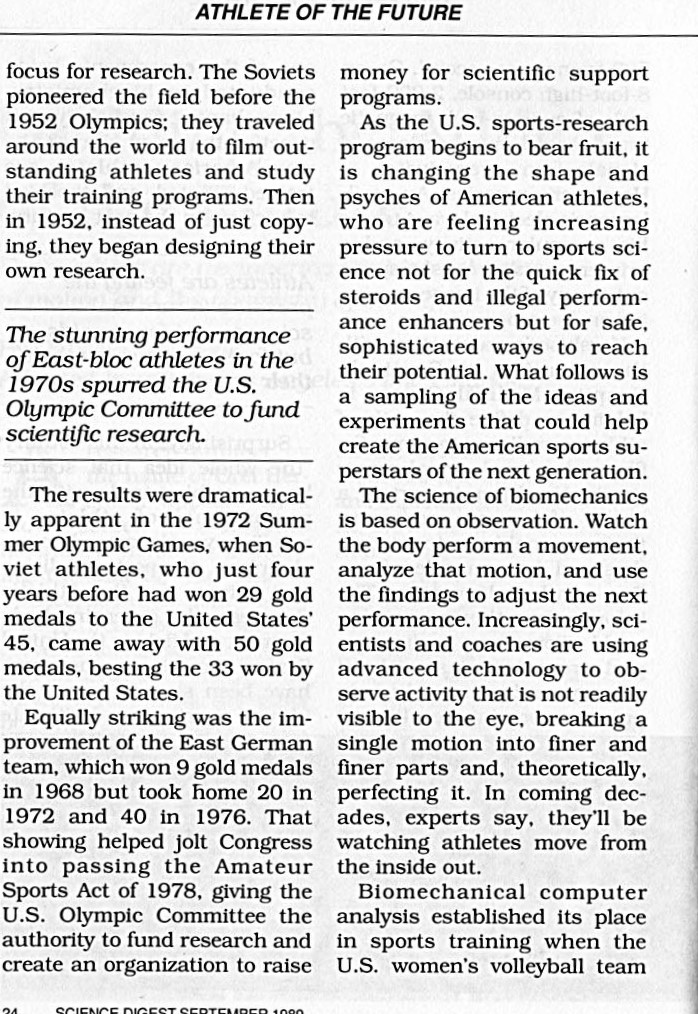 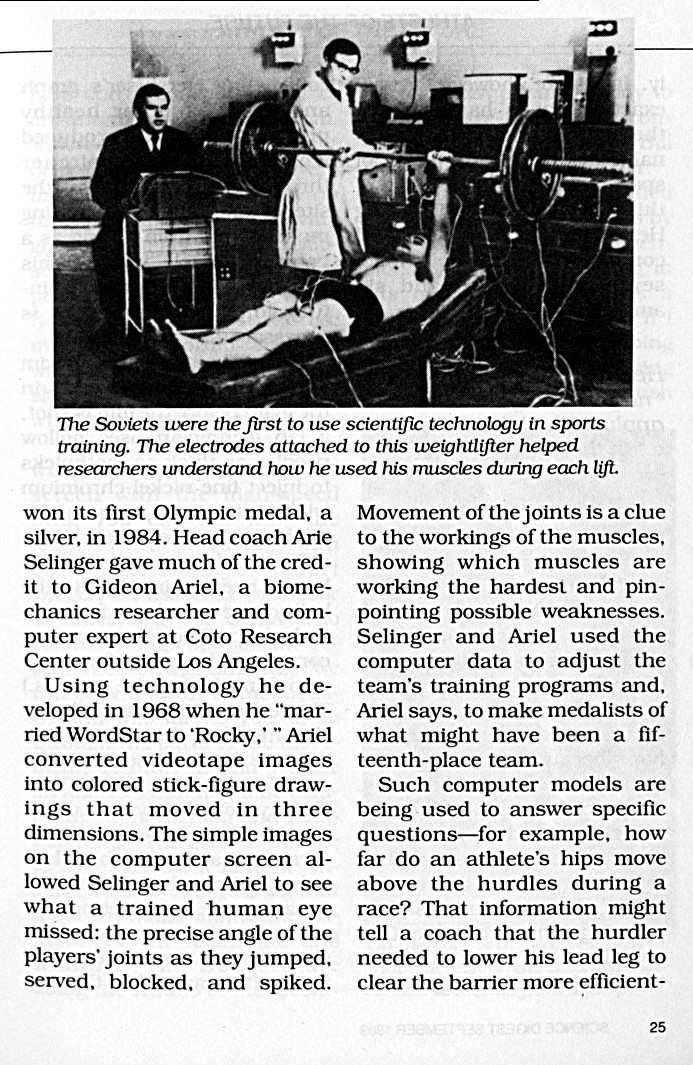 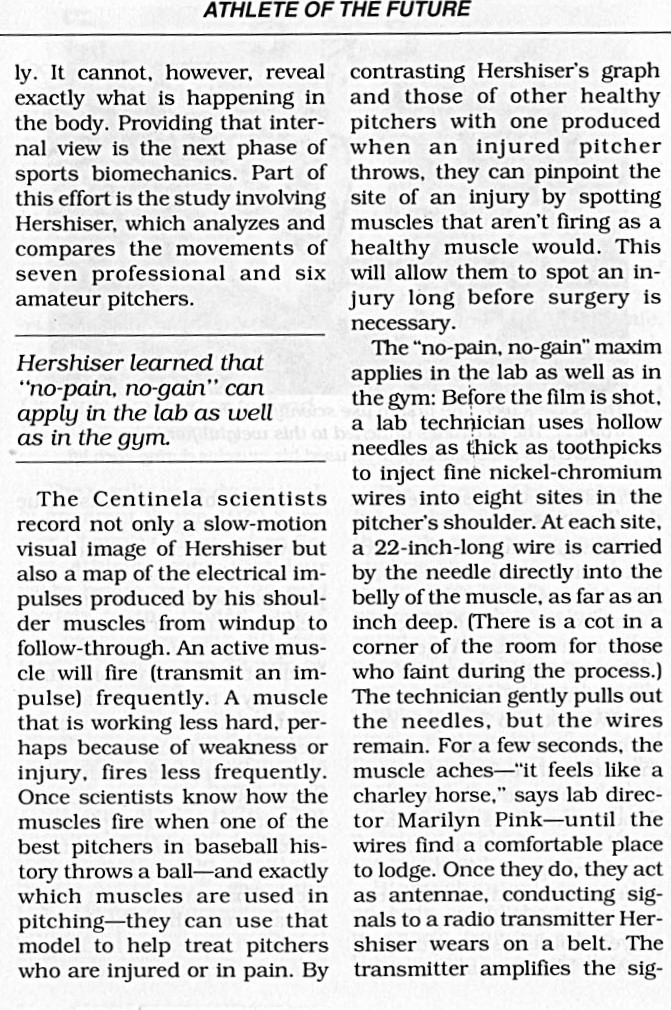 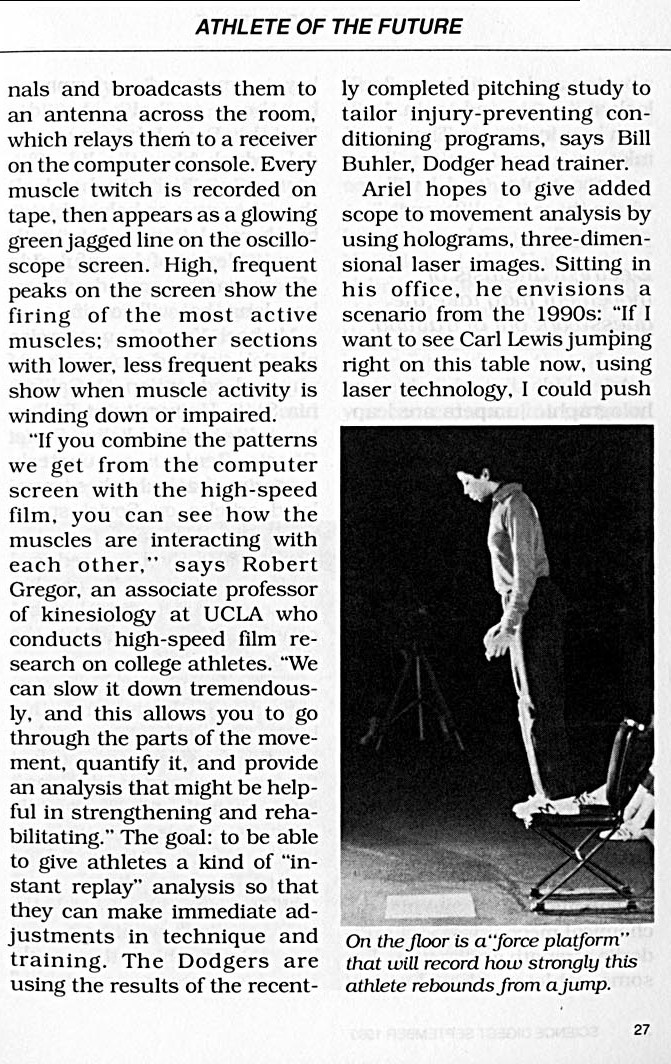 